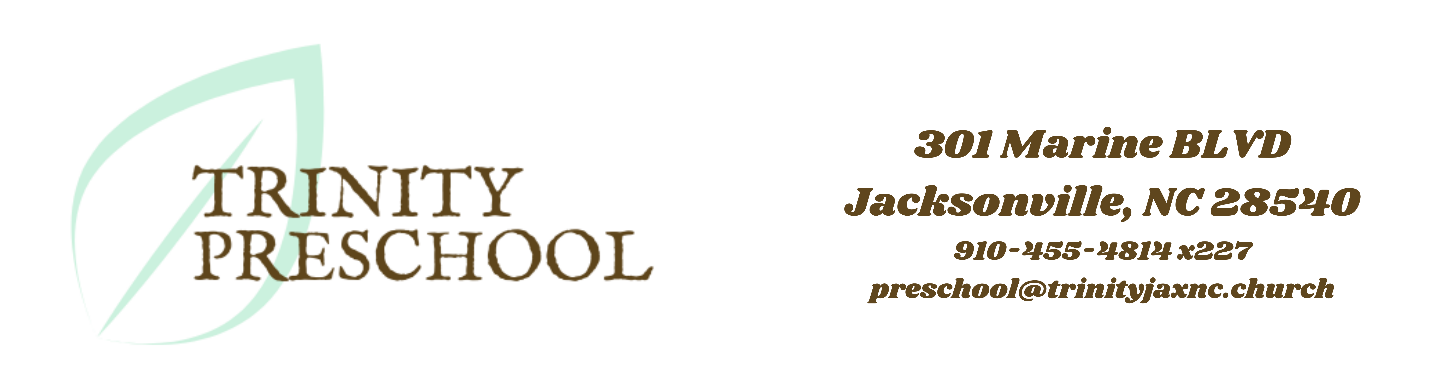 Trinity Preschool  “Growing Hearts and Minds”301 Marine Blvd. Jacksonville, NC 28540 (910) 455-4814 ext. 106 Trinity Preschool is dedicated to providing early childhood education to 3-year-old children in a Christian setting. Its mission is to nurture the spiritual, cognitive, social, emotional, and physical development of young children. Registration fees are non-refundable. Placement for the 2021 - 2022 school year.
Three-year-old, 3 days per week   (M / W / F  9 - 12 pm) Tuition and Fees:
Registration fee (due with application) $ 80.00 (one-time materials fee)Three-day class / three-year-old 		  $190 per month Health forms must be completed, signed by a physician, and returned to Trinity Preschool before your child may start school. Tuition for the months of September and May will be collected prior to the start of school in September. If you may need to withdraw your child during the school year, please give a 30- day notice prior to the start of the last month your child will attend.  Our address is:
Trinity Preschool
301 Marine Boulevard Jacksonville, North Carolina 28540 PRESCHOOL REGISTRATION FORMChild’s Full Name:___________________________________________________Name child is to be called in Class:______________________________________Date of Birth:________________________ Sex:___________________________Current Home Address:_________________________________________________________________________________________________________________Home Phone:__________ Work (Dad):___________ Work (Mom):____________Dad’s Cell Phone:___________________ Mom’s Cell Phone:_________________Email address(es):___________________________________________________Parent’s Marital Status: ____Married ____Divorced ____Single ____SeparatedIf separated or divorced, parent with legal custody (please check one)Father:_____ Name:________________________ Occupation:_______________Mother:____ Name:________________________ Occupation:_______________If parents cannot be reached, who should be contacted locally in an emergency?Name:____________________________ Phone:_______________________Name:____________________________ Phone:_______________________Brothers and Sisters (names and ages):_______________________________  ________________________________________________________________  _________________________________Does your child have the opportunity to play with peers?___________________Has your child ever attended a preschool or childcare before?_______________If parents work, what type of care is given the child?_______________________Does your child have any food allergies?_________________________________Special fears:_______________________________________________________Is there other information that will help the teacher have a better understanding of your child?_________________________________________________________301 Marine Blvd.Jacksonville, NC 28540(910) 455-4814 ext. 106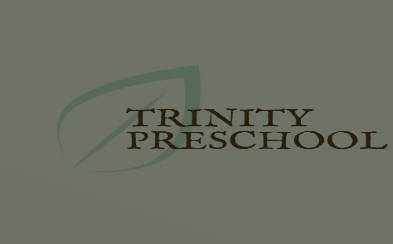 HEALTH FORM Please fill out form completely. Name of Child:_________________________     Date of Birth:___________ Address:_____________________________________________________________________ Home Phone:___________________  Cell Phone:_____________________ Height:______________ 	                         Weight:____________ Child's Physician:____________________ Phone:_____________________ Child's Dentist:______________________  Phone:____________________ What contagious diseases has your child had or have they been vaccinated for? Measles:_________________ 	Chicken Pox:______________ Mumps:_________________ 	Scarlet Fever:_____________ Whooping Cough:____________ Is your child subject to nosebleeds?______________________ Does your child wear glasses?_______________________ Does your child have a hearing loss?____________________ Does your child have any allergies? Please list.________________________ _____________________________________________________________ _____________________________________________________________ Does your child have a physical challenge or condition that we should be aware of? Please explain._________________________________________ _____________________________________________________________ _____________________________________________________________ Immunizations: Please attach a copy of your child's immunization record. To the Physician:  Do you know of any reason why this child should not participate in normal preschool activities, including supervised vigorous outdoor play or any conditions that should limit his/her participation in such activities? This child was examined by (Physician's name) on (date) (Physician's Signature) 